	LEBENSLAUF	PERSONALIEN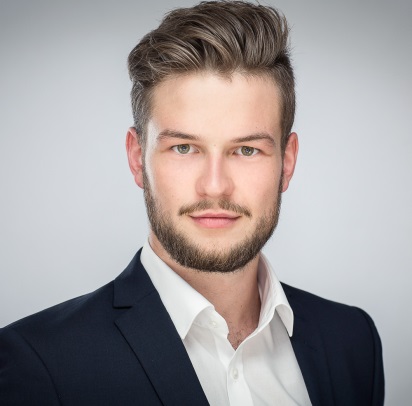 	Hanspeter Frei	Bahnhofstrasse 46	8570 Weinfelden	079 826 86 13	hanspeter.frei@gmail.com	14. Juni 1990	verheiratet, keine Kinder	BERUFSERFAHRUNGENMonat.Jahr – Monat.Jahr	Berufsbezeichnung	Firmenname, Ort	- Tätigkeit	- TätigkeitMonat.Jahr – Monat.Jahr	Berufsbezeichnung	Firmenname, Ort	- Tätigkeit	- TätigkeitMonat.Jahr – Monat.Jahr	Berufsbezeichnung	Firmenname, Ort	- Tätigkeit	- Tätigkeit	WEITERBILDUNGENMonat.Jahr – Monat.Jahr	Bildungsbezeichnung	Bildungsinstitut, OrtMonat.Jahr – Monat.Jahr	Bildungsbezeichnung	Bildungsinstitut, Ort	BERUFSAUSBILDUNGMonat.Jahr – Monat.Jahr	Berufsbezeichnung	Lehrbetrieb, Ort	SCHULBILDUNGMonat.Jahr – Monat.Jahr	Obligatorische Schulzeit, Ort	SPRACHENSprache	Kenntnisse beschreibenSprache	Kenntnisse beschreiben	DIGITALE KENNTNISSEProgramm	sehr guter AnwenderProgramm	guter AnwenderProgramm	Grundkenntnisse	HOBBYS	Auflisten der Hobbys mit allfälligen persönlichen Ergänzungen.	EINTRITTSDATUM	Per sofort oder nach Vereinbarung	REFERENZ 	Diese gebe ich Ihnen gerne auf Anfrage bekannt.